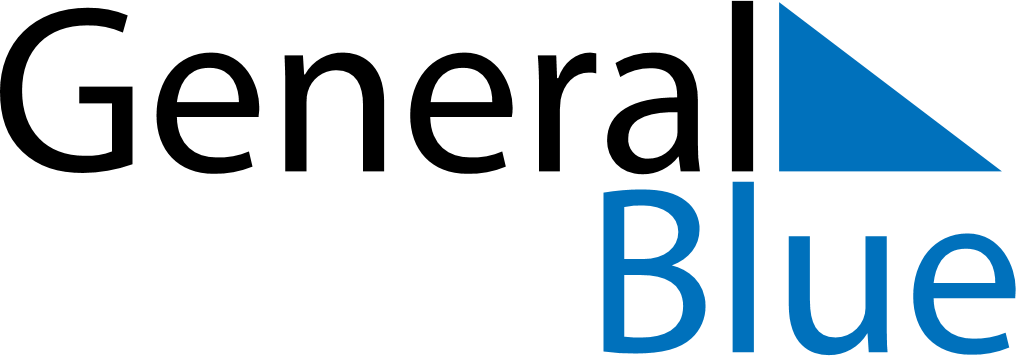 2019 – Q2Cameroon  2019 – Q2Cameroon  2019 – Q2Cameroon  2019 – Q2Cameroon  2019 – Q2Cameroon  AprilAprilAprilAprilAprilAprilAprilSundayMondayTuesdayWednesdayThursdayFridaySaturday123456789101112131415161718192021222324252627282930MayMayMayMayMayMayMaySundayMondayTuesdayWednesdayThursdayFridaySaturday12345678910111213141516171819202122232425262728293031JuneJuneJuneJuneJuneJuneJuneSundayMondayTuesdayWednesdayThursdayFridaySaturday123456789101112131415161718192021222324252627282930Apr 19: Good FridayMay 1: Labour DayMay 20: National DayMay 30: Ascension DayJun 4: End of Ramadan (Eid al-Fitr)